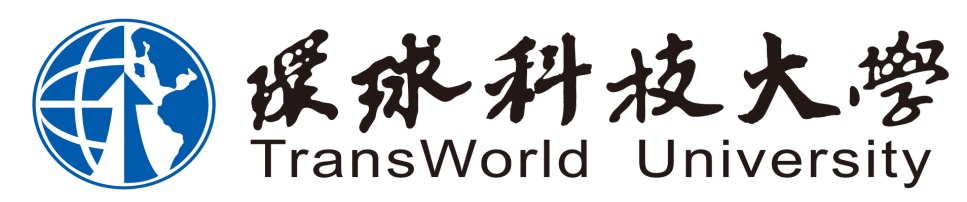 環球科技大學教師專業成長社群成果報告書（完整社群名稱）召集人：ＯＯＯ中 華 民 國000年00月00日摘要目  錄一、計畫書(一)計畫推動目標(二)計畫推動重點與策略(三)具體作法 二、經費表三、活動規劃內容(一)現況分析(二)執行內容      1.活動創新/創意性      2.執行作法      3.活動與教學品質相關性四、預期成果達成情形(一)執行前後差異分析(二)預期質化成果達成情形(三)預期量化成果達成情形五、未來社群活動改善事項(一)教材研發(二)特色課程發展(三)創新教學(四)提升學生學品質(五)產學合作接軌六、附錄(一)成果紀錄(二)簽到表(三)成果照片(二)活動照片相片說明：相片說明： 相片說明：相片說明： 